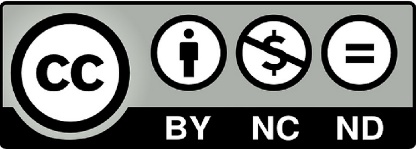 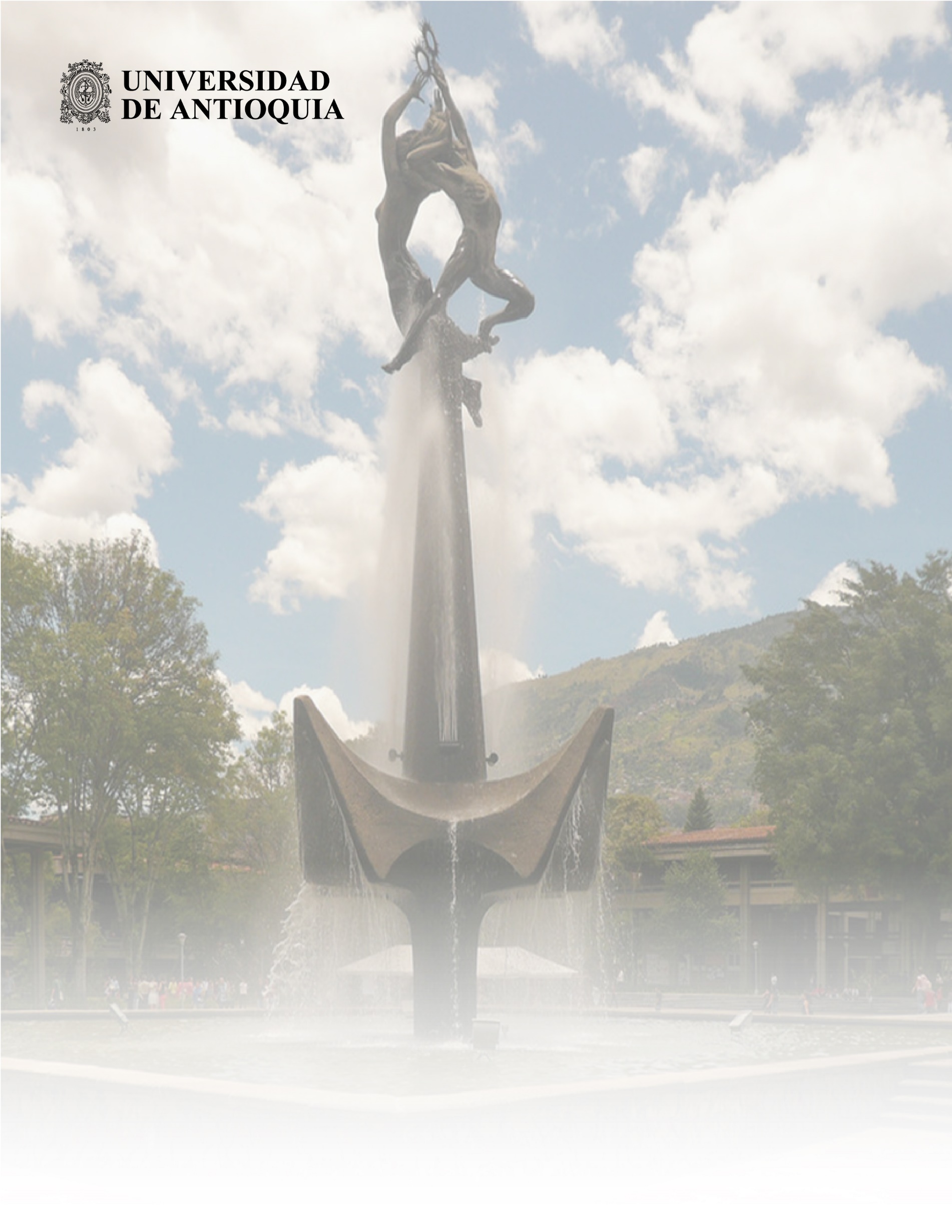 Título del TrabajoNombres y apellidos completos del autorTesis o trabajo de investigación presentada(o) como requisito parcial para optar al título de:Indicar el título que se obtendrá. Por ejemplo, Magister en Ingeniería QuímicaAsesores (a):Nombres y apellidos completos y Título profesionalLínea de Investigación:Nombrar la línea de investigación en la que se enmarca la tesis o trabajo de investigaciónGrupo de Investigación:Nombrar el grupo en caso que sea posibleUniversidad de AntioquiaFacultad, Departamento, Escuela, Instituto, etc.Ciudad, ColombiaAño.